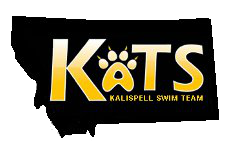 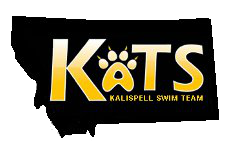 2017 IMX CHALLENGE MEETHosted by Kalispell Aquatic Team SwimmingSeptember 23-24, 2017Held under the Sanction of USA Swimming, Inc., issued by Montana Swimming, Inc.Sanction #1051.  FACILITY:          	The meet will be held at the Summit Fitness Center located at 205	Sunnyview Lane off HWY 93 North, near the hospital in Kalispell, Montana. Please use the North Entrance.	The Summit is a state-of-the-art private fitness center. The pool is a regulation 25-yard six-lane pool with non-turbulent lane dividers and six place clock display showing event, heat, lane, place, and time. The Start end is 8’6” deep and the turn end is 3’9” deep. Starting platforms are Spectrum Xcellerator, non-skid, adjustable kick plate starting platforms. The competition course has been certified in accordance with 104.2.2C (4). The copy of such certification is on file with USA Swimming.	This is a partial closed deck meet; only athletes, certified coaches, USA officials, timers and meet management may be behind the blocks and in the timing area. Exception: One (1) parent of an 8 and under swimmer may be at the start area two (2) heats prior and one (1) heat after the swimmers’ event.	Timing will be by an automatic Colorado Timing System with touch pads on the start end and manual backup timers. All events will be timed finals.	There is seating available on deck for spectators and the adjacent tennis courts will be set up for swimmers, families, and spectators for seating/camping during the meet. 	The Summit is a private club with rules for all swimmers to follow. Please note especially that no one under the ages of 13 is allowed in the adult locker rooms. There are boys’ and girls’ locker rooms and family locker rooms available. We ask that the hot tub not be used until the end of each day. There will be no eating allowed in the pool area or on the lower level of the Summit.  Food will be permitted in the tennis court area.  Beverages will be allowed on the pool deck in plastic or paper containers, absolutely no glass will be allowed.Since this is a private club, only members are allowed to use the facilities. Check with The Summit at the front desk for the daily use fee for visiting adults who would like to work out during the meet.MEET FORMAT:        This meet is an IMX Challenge.  The IMX ranking includes a series of five or six events at longer distances depending on age range.  Once you’ve completed the IMX program, you can find out where your IMX score ranks nationally, within your zone, within your LSC rank and on your club.  Rankings in the program are based on power points, a system developed by USA Swimming and Hy-Tek.  Events will be scored 10&U, 11-12, 13-14, 15 & Over and by gender.  Shootout 50's will have 4 rounds in each session for each 50 of Stroke and will be circle seeded.  Upon completion of the Boys 1st round of Shootout 50's for that specific stroke the Top 6 Girls from the 1st round of their Shootout 50's from the circle seeded heats will then swim and compete in the 2nd round of the Shootout, followed by the Top 6 Boys from their 1st round of circle seeded heats.  Then the Top 4 Girls from the 2nd round will compete in the 3rd round of the Shootout followed once again by the Top 4 Boys from their 2nd round.  The 4th and Final round of the Shootout will have the Top 2 from the 3rd round of the Shootout compete with the Girls heat followed by Boys. Swimmers in all other events excluding the Shootout 50's and all the Distance events (400 & Above events) will be seeded slowest to fastest according to submitted fastest yard times by age and gender, except as noted. At the Meet Referee’s discretion, events may be combined by age, gender, provided there is at least one empty lane between such combined events, but will be scored and awarded by sex and age group. The Referee may waive the empty lane requirement with the concurrence of the coaches of the affected swimmers. Swimmers in the 500 Free must provide their own timers and counters. The 500 Free and the 400 IM will be swum mixed fastest to slowest, but will be scored by age group for both males and females.Swimmers who are USAS, FINA, or USA Masters registered athlete members are welcome and encouraged to compete.SAFETY:                       	The Montana Swimming Safety guidelines are in effect for this meet and will be enforced. For circle swimming during warm-ups and cool downs, swimmers must enter the pool using a three-point entry. Coaches are advised to closely supervise their swimmers at all times.	NO running or horseplay will be tolerated. Each coach is responsible for informing the swimmers of the provisions of the safety code before attending the meet. No diving in the shallow end of the pool.	Absolutely no glass containers are allowed in the building. No cameras of any type are allowed in the dressing rooms and the restrooms. No area of the building should be considered secure. KATS and the Summit are not responsible for loss or damage of any items. Deck changing is prohibited.Operation of a drone, or any flying apparatus, is prohibited over the venue (pools, athlete/coach areas, spectator areas and open ceiling locker rooms) any time athletes, coaches, officials and/or spectators are present.	A safety marshal will be on deck.RACING STARTS:      	Any swimmer entered in the meet, unaccompanied by an USA Swimming member coach, must be certified by an USA Swimming member coach as being proficient in performing a racing start or must start each race from within the water. It is the responsibility of the swimmer or the swimmer’s legal guardian to ensure compliance with this requirement. Any swimmers who must start in the water shall be listed in a separate document returned with the entries.RULES:                         	This meet will be conducted in accordance with the current USA Swimming and Montana Swimming Rules and Regulations.	Use of audio or visual recording devices, including a cell phone, is not permitted in changing areas, rest rooms or locker rooms.Visual recording devices, including cell phones, are not permitted behind the starting blocks.Except where venue facilities require otherwise, changing into or out of swimsuits other than in locker rooms or other designated areas is not appropriate and is prohibited.  Operation of a drone, or any flying apparatus, is prohibited over the venue (pools, athlete/coach areas, spectator areas and open ceiling locker rooms) any time athletes, coaches, officials and/or spectators are present."	No glass containers, tobacco, or alcoholic beverages are allowed in the swimming venue.	The USA Swimming Code of Conduct and athlete protection provisions will be enforced.	All persons acting in any coaching capacity on deck must be currently registered coach members of USA Swimming or FINA equivalent.	Swimmer, official, and coach registration will be confirmed with Montana Swimming Registration Chairperson prior to the start of the meet.	This meet may be covered by the media, including photographs, video, web casting and other forms of obtaining images of athletes participating in the meet. Entry into the meet is acknowledgment and consent to this fact.ELIGIBILITY:             	All swimmers must be currently registered athlete members of USA Swimming, Inc. or the FINA equivalent registration or US Masters Swimming. Swimmers must be registered with USAS/FINA/USMS by September 23, 2017.  There will be no on deck USA Swimming registration available at this meet. Teams entering swimmers who are not currently registered USA Swimming athlete members may be fined $25 per swimmer by the Montana Swimming Registration Chair.	Age as of the first day of the meet shall determine the age group in which the swimmer must compete.SWIMMERS WITHDISABILITIES:            KATS welcomes all swimmers with disabilities as described in the USA Swimming Rules and Regulations, Article 106, to compete at the meet. Disabled swimmers or their coaches are required to provide advance notice in writing to the meet referee and meet director to arrange for any needed accommodations including personal assistants required and/or registered service animals by the meet entry date. It is at the discretion of the meet referee to determine whether the needed accommodations can be met by the meet resources.ENTRIES:                     	Entries should be submitted as follows:1. Teams should e-mail entries to katsboard@gmail.com using Hy-Tek software by September 15, 2017.  Along with your meet entry file, include your team meet entry report (relay and individual entries) and team entry fee report from Team Manager (in PDF, word or rich text format). Do not include relay swimmer names with your relay entries. Entries may also be submitted using Team Unify software. Please e-mail all reports. Completed paperwork, signed waiver, team entry report must be received by no later than September 20, 2017 and entry fees must be received by September 23, 2017.2. Individuals (not teams) without access to Hy-Tek or Team Unify software may use the Hy-Tek Lite entry software to enter or may e-mail the entry data directly to the registrar by no later than September 20, 2017. Hy-Tek Lite entry software may be downloaded for free from the Hy-Tek website. E-mail entries for individuals only will be accepted through 7:00 p.m. September 15, 2017 by emailing 				katsboard@gmail.com.		Entry fees must be received by September 23, 2017.		No text messages accepted for entries or entry questions.ENTRY LIMITS:         	Each swimmer may compete in all of the events for their specified age group as there is no meet entry limit.ENTRY VERIFICATION:	An email will be sent to the person submitting the entry confirming receipt of the entry within 48 hours of receipt.ENTRY DEADLINES:	All entries and completed paperwork must be received byFriday September 15, 2017. Entry fees are due by Saturday September 23, 2017. Mail to: KATS, PO Box 11, Kalispell, MT 59903.Late entries, if accepted, will be charged double the entry fees. There will be no refunds. Deck entries/changes for swimmers already entered in the meet will only be allowed at the discretion of the meet referee, will be charged double the entry fee, will be seeded as non- scoring (exhibition) swims, and are not eligible for awards.ENTRY FEES:	An entry fee of $18.00 plus $3.00 per event will be charged for each swimmer competing in the meet. Entry fees must accompany the entries in US dollars.	Please make checks payable to KATS. Entries will not be accepted without payment of entry fees and proper paperwork. Waivers must be signed. There will be no refunds.	Canadian Teams should use US Funds for payment of meet fees for swimmers.  SEEDING:                    	Conforming time standard for this meet is yards. Swimmers will be seeded and swim from slowest to fastest unless otherwise indicated. The 500 Free and 400 IM will be swum mixed males and females, fastest to slowest. All other events will be swum slowest to fastest with males and females separated.	All non-conforming times will be seeded last in rank order. Swimmers should enter with their fastest officially recorded time in yards (or enter with a converted LCM or SCM time). No time (NT) entries will be accepted. Times will be seeded in yards. Swimmers will be seeded slowest to fastest in all events except as noted. Events will be swum girls and boys unless otherwise indicated.CHECK-IN:                     A positive check-in at the timing console, located at the start end of the pool, will be required for the following events:500 Free400 IMSwimmers in the 500 Free and 400 IM must positive check-in at the timing console by ½ hour prior to the start of the event. These events may be deck-seeded, if required, after the positive check-in deadline as a mixed age/gender event, but will be scored by age group and gender. Swimmers or teams who fail to check in will be scratched, at the referee’s discretion, from the event and not seeded.SCRATCHES:             	Heat and lane assignments will appear in the program. Swimmers are responsible for taking their position behind the blocks. Coaches should report scratches on the scratch sheet located at the timing console prior to the start of the meet both days. There will be no penalty for swimmers who fail to scratch from an event. Swimmers and their coaches are responsible for the swimmers being at the starting blocks before the start of their race. There will be no penalty for swimmers who fail to scratch from an event.SCORING:                    	At the conclusion of the meet, Hy-Tek IMX scoring will be used exclusively. Each time will be given a point value; swimmers who complete all the IMX events will have their scores combined for an overall IMX point total. Disqualifications will receive zero points. An athlete’s score will determine the top 6 individual awards by age groupings and by gender. Age groupings are 10&U, 11-12, 13-14, 15&Over.  AWARDS:                      	Individual awards will be given to the top 6 males and females who complete all the IMX events for their age group. No individual participation items will be given. There will be no awards ceremony. RESULTS:                     	Results will be posted to the Montana Swimming web site at http://www.mtswimming.com.  Results will also be available on Meet Mobile.WARM-UPS:                 	In accordance with USA Swimming guidelines, there will be a published warm-up procedure for all swimmers and coaches attending the meet. The meet marshal will ensure all teams, coaches, and swimmers follow all warm-up procedures. Swimmers must enter the pool using a three-point entry for warm-ups.	General Warm-ups will be held on Saturday, September 23rd  and Sunday, September 24th, warm-ups beginning at 7:30 a.m., with the first events starting at 8:35 a.m. KATS will have first warm-ups both days.	Meet Management reserves the right to change warm-up times according to the number of entries. Warm-up times are subject to change depending upon the number of entries. Teams will be notified of any changes by September 19, 2017. Warm-up schedules will be e-mailed on Tuesday afternoon, September 19, 2017, to teams providing e-mail addresses and posted on the MT Swimming website.OFFICIALS:	To the extent possible, teams are asked to provide certified meet officials. All officials on deck must be registered and certified with USA Swimming and registrations will be verified by the MT Swimming Registration Chair. Any official’s assistance will be greatly appreciated and will help to ensure a great meet for the swimmers. Meet Officials will display their current credentials at all times during the meet. On deck training time will be available for those wishing to train as an official. E-mail the meet referee prior to the meet if you plan to officiate and sign in at the officials meeting each day in the hospitality room. Trainees should attend the pre-meet officials’ meetings daily and sign in. Please email katsboard@gmail.com if your club has officials that are willing to officiate. The officials’ meeting will be Saturday and Sunday beginning at 7:40 am.TIMERS:	KATS will be providing timers for the event through meet volunteer sign up and use of community supports.  COACHES:              	All coaches on deck must be registered and certified with USA Swimming. Coach registration will be verified with the MT Swimming Registration Chair and must display their credentials during the duration of the meet. The coaches meeting will be immediately after the conclusion of general warm-ups on Saturday.Other meetings may be held at the meet referee’s discretion. Meet Management requests that at least one coach representative from each team attend all coaches’ meetings.PROTESTS:             	All protests should be given to the meet referee.HOSPITALITY:       	There will be a hospitality area open to all coaches and officials.CONCESSIONS:     	The Summit Concessions is expected to be serving a variety of healthy foods for breakfast, lunch and snacks. SPECTATORS:           	Spectators may be seated in the spectator areas on the bleachers on the pool deck.  Camping and seating will be provided adjacent to the pool in the tennis court area.  As previously stated meet management requests only timers, officials, coaches, swimmers and parents of 8&U swimmers may be behind the blocks. We want all swimmers to have an enjoyable meet, but it can be difficult for athletes to get to their starting block if too many people are on deck. MOTELS:                 	Hampton Inn			(406) 755-7900 Marriott Springhill Suites 	(406) 314-6600Holiday Inn Express  		(406) 755-7405Homewood Suites 		(406) 755-8080		Please visit the KATS website often as we will try to post more information to help make your stay in Kalispell an enjoyable one.KATS 2017 IMX CHALLENGEEvent ListSATURDAY’S EVENTSGIRLS                                                      		BOYS1		Open		200 IM			23		8 & Under	25 Back		45      		Open		50 Back Shootout	67      		Open		50 Back Shootout #2	89		Open		50 Back Shootout #3	1011		Open		50 Back Shootout #4	1213		13& Over	200 Breast		1415 		12 & Under	100 Breast		16                  		17      		8& Under	25 Fly		        	1819		9 & Over	50 Fly Shootout 	2021		Open		50 Fly Shootout #2	2223		Open		50 Fly Shootout #3	2425		Open		50 Fly Shootout #4	2627		13 & Over	Mixed 500 Free	28SUNDAY’S EVENTSGIRLS                                                     		BOYS29		Open		200 Back		3031		12 & Under	100 Back		3233		8 &Under	25 Breast 		3435		Open		50 Breast Shootout 	3637		Open		50 Breast Shootout #2	3839		Open		50 Breast Shootout #3	4041		Open		50 Breast Shootout #4	42		43 		12 & Under	100 Fly		4445		13 & Over	200 Fly		4647		8 &Under	25 Free 		4849		Open		50 Free Shootout 	5051		Open		50 Free Shootout #2	5253		Open		50 Free Shootout #3	5455		Open		50 Free Shootout #4	5657		12 & Under	200 Free		5859		13 & Over	Mixed 400 IM		602017 KATS IMX Challenge Swim Meet Entry Fee Summary and Waiver/Release FormComplete and email or mail this form along with entry fees to (checks payable to KATS):Mail this form and your entries to KATS, PO Box 11, Kalispell, MT 59903 or e-mail toKatsboard@gmail.com.Acknowledgement and Liability Release:I, the undersigned coach or team representative, verify that all of the swimmers and coaches listed on the enclosed entry are registered with USA Swimming. Swimmer and coach registration will be verified. I acknowledge that I am familiar with the Safety Rules of USA Swimming, Inc. and Montana Swimming, Inc. regarding warm-up procedures and meet safety guidelines, and that I shall be responsible for the compliance of my swimmers with those rules during this meet.  KATS, The Summit, Montana Swimming, Inc., and USA Swimming, Inc., their agents, employees, and coaches shall be held free and harmless from any and all liabilities or claims for damages arising by reason of illness or injury to anyone during the conduct of this meet. I also acknowledge that by entering this meet, I am granting permission for the names of any or all of my team’s swimmers to be published on the internet in the form of Psych Sheets, Meet Results, or any other documents associated with the running of this meet. This meet may be covered by the media, including photographs, video, web casting and other forms of obtaining images of athletes participating in the meet. Entry into the meet is acknowledgment and consent to this fact.We hereby submit our team’s entry sheets and fees for your upcoming meet and verify that the above-named coaches will be in attendance. These coaches are current in all the requirements set forth by USA Swimming;Red Cross Safety Training for Swim Coaches or Lifeguard Training, First Aid and CPR.SIGNATURE (Coach or Club Representative)                                                                CLUBTITLE                                                                                                                                   DATEMeet RefereeMeet DirectorMeet RegistrarTony Popp       Tarrin Reed     Ryan Dye406-314-1001drtonymontanaswimming@gmail.com       505-717-5159       tarrinreed@me.com    406-471-5228    ryan.dye@gmail.comASSIGNED TEAMS:Open to all USA Swimming Inc. Registered swimmers from the following Montana LSC Teams/Areas: KATS, MYST, Butte, Wave Ryders, Great Falls, Polson Lake Monsters and Helena.  Outside of Montana LSC Teams are welcome as long as there is adequate space in the meet and the assigned Montana LSC Teams have not filled the meet completely as they have priority.Make checks payable to KATS in US dollars; All fees are non-refundableMake checks payable to KATS in US dollars; All fees are non-refundableIndividual Event$3.00 per eventSwimmer Surcharge$18.00 per swimmerLate Entry$20.00 per swimmer surcharge; $4.00 per eventTeam NameClub CodeCoachCoach PhoneCoach EmailTeam AddressItem:Cost: Swimmer/EventTotal: TeamIndividual Entries$3.00/eventSwimmer Surcharge$18.00/swimmerTotal Meet Fees:$